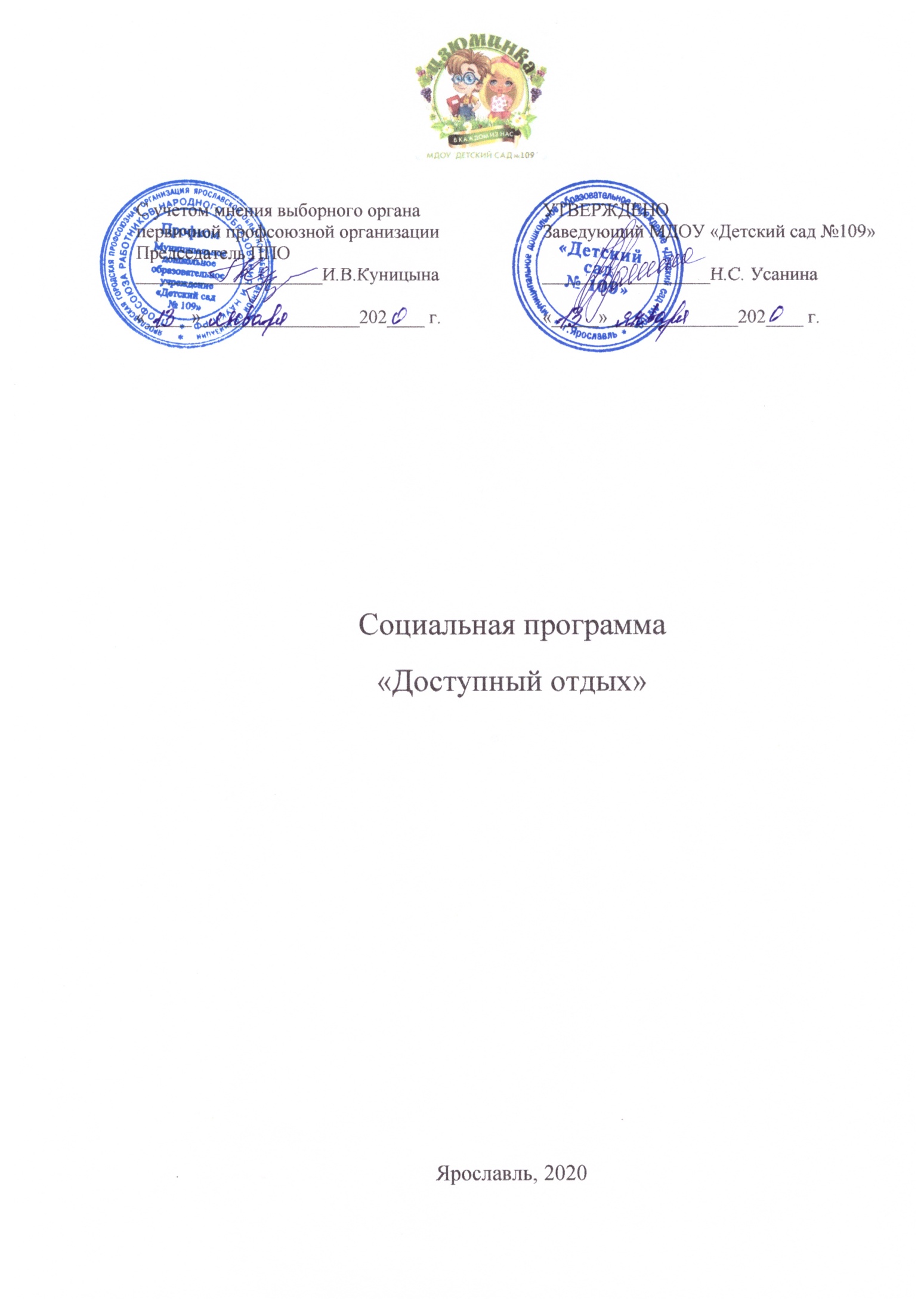 ВведениеСанаторно-курортный отдых занимает существенное место в укреплении здоровья, как каждого члена первичной профсоюзной организации (далее ППО), так и коллектива в целом. Отдых необходим для восстановления нервной системы, укрепления иммунитета и поддержания состояния своего здоровья. Санаторно-курортный отдых включает в себя: лечение, укрепление здоровья, расслабление, прогулки на открытом воздухе, занятия спортом, полноценное сбалансированное питание. Забота о здоровье становится частью корпоративной культуры и сближает коллектив. Социальная программа «Доступный отдых» реализуется на основе принципа партнерства сторон: членов ППО МДОУ «Детский сад № 109» и Ярославской городской организацией Общероссийского Профсоюза образования.Цель: организация санаторно-курортного отдыха, профилактика заболеваний членов ППО. Задачи:Содействовать  улучшению и укреплению здоровья членов ППО.Обеспечить доступность санаторно - курортного лечения и отдыха членов ППО.Развивать направление санаторно-курортного лечения и отдыха.Повысить привлекательность первичной профсоюзной организации МДОУ «Детский сад № 109».Условия участия в социальной программе «Доступный отдых»:Сотрудник является членом ППО МДОУ «Детский сад № 109» не менее 6 месяцев.Минимальный срок путевки - 10 календарных дней.Скидки на путевки для членов ППО МДОУ «Детский сад № 109»:- санаторий «Красный холм» скидка 200 руб. в день от стоимости путевки;- «Центр отдыха и здоровья Кстово»  25% по дисконтной карте или скидка 200 руб. в день от стоимости путевки;- ЗАО «Санаторий им. Воровского» скидка 200 руб. в день от стоимости путевки;- санаторий «Ясные зори» скидка 1000 руб. один раз в год.Основанием для выплаты является личное письменное заявление члена ППО МДОУ «Детский сад № 109» в Ярославскую городскую организацию Общероссийского Профсоюза образования.